附件12019年度“杭州出口名牌”新增企业认定名单序号区县企业名称（中文）申报品牌名称申报品牌LOGO备注（新增/复核）1上城区杭州安旭生物科技股份有限公司ECOTEST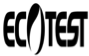 新增2江干区杭州巨星科技股份有限公司WORKPRO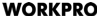 新增3江干区浙江同富特美刻家居用品股份有限公司BOTTLEBOTTLE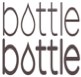 新增4拱墅区浙江润易嘉进出口有限公司R.Y.J.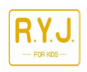 新增5滨江区杭州萤石网络有限公司萤石EZVIZ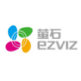 新增6滨江区杭州康榕进出口有限公司PULCHRAM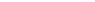 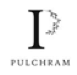 新增7滨江区浙江肯特科技股份有限公司SEDONA HOUSE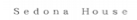 新增8滨江区杭州安致电子商务股份有限公司wantdo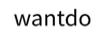 新增9滨江区浙江倍生进出口有限公司STEEL CORE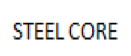 新增10萧山区浙江普林派特涂镀科技有限公司普林派特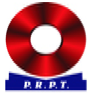 新增11萧山区杭州奥华纺织有限公司AOHUA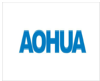 新增12萧山区杭州旺尚家纺有限公司Central ParkCentral Park新增13萧山区杭州谷优进出口有限公司Icasa、ROYO、MFYOGoodYo新增14萧山区杭州华隆羽绒制品有限公司SIDANDA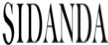 新增15余杭区杭州古力园林机械有限公司GULEY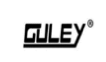 新增16余杭区杭州琪瑶纺织有限公司琪瑶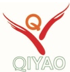 新增17富阳区浙江华达新型材料股份有限公司隆和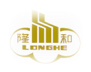 新增18富阳区浙江珍琦护理用品有限公司SUNKISS珍琦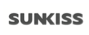 新增19临安区西子电梯科技有限公司iLIFT爱梯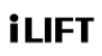 新增20临安区浙江万马集团特种电子电缆有限公司都林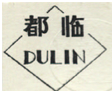 新增